КАРАР                                                              ПОСТАНОВЛЕНИЕ11 январь 2022 йыл                  № 1                    11 января 2022 годаОб утверждении плана работы администрации сельского поселенияКазанчинский сельсовет муниципального района Аскинский район республики Башкортостан на 2022 год 1.Утвердить прилагаемый план работы администрации сельского     поселения  Казанчинский сельсовет на 2022 год.2.Контроль за исполнением настоящего постановления оставляю за собой.           Глава сельского поселения                                           И.Ф. ДенисламовПриложение                                                               	      к постановлению главы        сельского поселенияКазанчинский сельсоветмуниципального района Аскинский район                Республики Башкортостан                от «11 »января 2022 г. №  1ПЛАНработы Администрации сельского поселения Казанчинский сельсоветмуниципального района Аскинский район Республики Башкортостан на  2022 год5. Контроль и проверка исполнения6. Внедрение бытовых обрядов и ритуаловУправляющий делами                                                                      Муфтахтдинова А.А Башҡортостан  РеспубликаһыАСКЫН РАЙОНЫМУНИЦИПАЛЬ РАЙОНЫНЫҢҠАҘАНСЫ АУЫЛ СОВЕТЫАУЫЛ БИЛӘМӘҺЕХАКИМИӘТЕ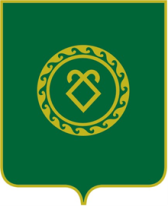 АДМИНИСТРАЦИЯСЕЛЬСКОГО ПОСЕЛЕНИЯКАЗАНЧИНСКИЙ СЕЛЬСОВЕТМУНИЦИПАЛЬНОГО РАЙОНААСКИНСКИЙ РАЙОНРеспублики Башкортостан№          Наименование мероприятийСроки проведенияОтветственныеисполнителиОтветственныеисполнителиОтветственныеисполнителиОрганизационная работаОрганизационная работаОрганизационная работаОрганизационная работаОрганизационная работаОрганизационная работа1Подготовка проектов муниципальных правовых актов Главы сельского поселенияВ течении годаУправляющий деламиУправляющий деламиУправляющий делами2Проведение еженедельных совещаний с работниками администрации.еженедельноГлава сельского поселенияГлава сельского поселенияГлава сельского поселения3Проведение ежемесячных совещаний с руководителями учреждений и организации, расположенных на территории сельского поселенияежемесячноГлава сельского поселенияГлава сельского поселенияГлава сельского поселения4Организация проведения заседаний общественных комиссийПо плануГлава сельского поселения, Управляющий деламиГлава сельского поселения, Управляющий деламиГлава сельского поселения, Управляющий делами5Об исполнении бюджета сельского поселения.ежеквартальноГлава сельского поселения,Глава сельского поселения,Глава сельского поселения,6Проведение совещаний со старостами населенных пунктов по решению вопросов местного значенияЕжеквартальноГлава сельского поселенияГлава сельского поселенияГлава сельского поселения7Проведение работы по противодействию коррупции. Предоставление муниципальными служащими сведений о доходах, об имуществе и обязательствах имущественного характера.ПостоянноапрельГлава сельского поселенияГлава сельского поселенияГлава сельского поселения8Организация работы с населением по совершению нотариальных действийПостоянноГлава сельского поселения, Управляющий деламиГлава сельского поселения, Управляющий деламиГлава сельского поселения, Управляющий делами9Осуществление первичного воинского учётВ течении годаУправляющий деламиУправляющий деламиУправляющий деламиВопросы для рассмотренияВопросы для рассмотренияВопросы для рассмотренияВопросы для рассмотренияВопросы для рассмотренияВопросы для рассмотрения1Разработка и принятие плана работы  администрации сельского поселенияЯнварь2Об обслуживании уличного освещения, об очистке уличных дорог.ежемесячно3Подведение итогов  проведения новогодних праздничных мероприятий.январь4О ходе реализации  ППМИ-2022.январь5Отчет о деятельности Администрации сельского поселения за 2021 годянварь6О работе Совета ветеранов, Женсовета, Совета отцов, клуба «Агинэлэр» в 2021 году и задачах на 2022 год.февраль7О деятельности ТОСов в 2021 году и задачах на 2022 год.февраль8О проведении месячника по патриотическому воспитанию молодежи февраль9О праздновании Дня защитника Отечества, о чествовании воинов интернационалистовфевраль10О праздновании Международного женского Дня 8-е мартафевраль11О мероприятиях по проведению паводка «Весна-2022»февраль12О социально-бытовых условиях жизни ветеранов, о состоянии медицинского обслуживания ветеранов на территории поселения март13О проведении праздника «Науруз»март14О работе женсоветов по пропаганде здорового образа жизни .апрель15О санитарном содержании населенных  пунктов.апрель16Об исполнении бюджета  сельского поселения за 1 кв.апрель17О праздновании Дня Победы в ВОВ. О  благоустройстве памятников.апрель18О благоустройстве населенных пунктов. Экологические  субботники.апрель19Об организации пастьбы скотамай20О мерах по обеспечению пожарной безопасности в весенне-летний период  май21О работе ветеринарной службымай22Организация и проведение народных праздников в сельском поселении, участие  на районном празднике «Сабантуй-2022»май23Об организации летнего отдыха детей, занятости подростков и молодежи в летний периодмай24О ходе работ  по благоустройству населенных пунктов, территории учреждений.  Июнь25О состоянии правопорядка на территории сельского поселенияиюнь26О ходе  подготовки объектов соцкультбыта к работе в зимних  условияхиюль29О торговом обслуживании населения сельского поселения и соблюдения Закона РБ «О защите прав потребителей»июль30О состоянии охраны труда и пожарной безопасности в учреждениях и на объектах хозяйствавгуст31О работе общественных формирований по профилактике и недопущению правонарушений среди населенияАвгуст32О состоянии социального обслуживания одиноких и престарелых граждан  Сентябрь33О мерах по обеспечению пожарной безопасности в осенне-зимний  период  сентябрь34О праздновании Дня пожилых людейСентябрь35О подведении итогов  работы  по благоустройству населенных пунктов. октябрь36О сборе имущественных налогов.  октябрь37О праздновании Дня Республикиоктябрь38О работе общественной инспекции по предупреждению правонарушений несовершеннолетними  Март, ноябрь39О работе с призывниками и военнообязанными, состоящими на воинском учете  октябрь40О работе с обращениями гражданежеквартально41О работе социально-профилактического центра  Март, ноябрь42О мероприятиях по празднованию Нового года.  О плане мероприятий на Новогодние каникулыДекабрь2. Организационно- массовые мероприятия2. Организационно- массовые мероприятия2. Организационно- массовые мероприятия2. Организационно- массовые мероприятия2. Организационно- массовые мероприятия2. Организационно- массовые мероприятия1Организовать отчеты депутатов передизбирателями2 раза в годДепутатыДепутатыДепутаты2Проведение собраний граждан по месту жительства, подворные обходы.По мере необходимостиАдминистрация  сельскогопоселенияАдминистрация  сельскогопоселенияАдминистрация  сельскогопоселения3Семинары- совещания с руководителями общественных организацийрегулярноАдминистрация СПАдминистрация СПАдминистрация СП4О ходе выполнения работ по благоустройству и озеленению территорий СП, предприятий, организаций, учрежденийрегулярноАдминистрация СПАдминистрация СПАдминистрация СП5Задачи главы сельского поселения  по организации и проведению весеннего и осеннего призыва граждан на службу в 2022 году майоктябрьАдминистрация СПАдминистрация СПАдминистрация СП6Информация руководителей учреждений о результатах деятельности регулярноРуководители уучрежденийРуководители уучрежденийРуководители уучреждений7Прием жалоб, предложений, заявлений граждан, ответы на них в установленные законом срокиПо мере поступленияАдминистрация СПАдминистрация СПАдминистрация СП8Рейды в неблагополучные семьи с детьмиВ течении годаАдминистрация СПАдминистрация СПАдминистрация СП9Прием граждан по личным вопросамсогласно регламента Администрация СПАдминистрация СПАдминистрация СП                                 3. Мероприятия по формированию архивных фондов                                 3. Мероприятия по формированию архивных фондов                                 3. Мероприятия по формированию архивных фондов                                 3. Мероприятия по формированию архивных фондов                                 3. Мероприятия по формированию архивных фондов1Составить номенклатуру дел, предоставить на согласование и утверждение.январьянварьУправляющий делами2Составить описи дел постоянного срока хранения и по личному составу.1 квартал1 кварталУправляющий делами4Подготовка дел постоянного срока хранения для сдачи в архив администрации.1 квартал1 кварталУправляющий делами5Произвести списание документов по акту, не подлежащих хранению.ноябрь ноябрь Управляющий делами6Произвести проверку состояния дел по личному составу.октябрь октябрь Управляющий делами4. Мероприятия по обеспечению первичных мер пожарной безопасности4. Мероприятия по обеспечению первичных мер пожарной безопасности4. Мероприятия по обеспечению первичных мер пожарной безопасности4. Мероприятия по обеспечению первичных мер пожарной безопасности4. Мероприятия по обеспечению первичных мер пожарной безопасности1Проведение собраний, сходов граждан о мерах по ликвидации и предупреждению пожаров на территории поселенияАпрель, октябрьАпрель, октябрьГлава сельского поселения2Продолжить работу с населением:- об обязательном наличии в хозяйстве первичных средств пожарной безопасности;- подворный обход жилого сектора (распространение памяток о печном отоплении);- подворный обход (проверка состояния печей в жилых домах, проверка чердачных помещений);- обучение населения действиям при возникновении пожара, чрезвычайных ситуаций природного и техногенного характера (листовки, памятки)- обследования жилого сектора сельского поселения, в первую очередь наиболее неблагополучных в области пожарной безопасностиВ течении годаВ течении годаГлава сельского поселения, специалисты СП,  УУП (по согласованию), сотрудники госпожнадзора (по согласованию), депутаты и старосты поселения (по согласованию)№Наименование мероприятийСроки проведения Ответственные исполнители1Обеспечение контроля за исполнением  постановлений и распоряжений главы СП, вышестоящих органов государственной власти и управления в аппарате администрации ПостоянноГлава сельского поселения2Вести учет входящей и исходящей корреспонденцииПостоянно Управляющий делами, специалист3Сверка сведений ЛПХ с данными похозяйственного учета путем подворного обходаНа 01.07.2022Управляющий делами, специалист4Подготовка и сдача отчетов, сведений:-администрация МР;- военкомат;- статистика;- налоговая и т.п.в установленные срокипо требованиюУправляющий делами, специалист№Наименование мероприятииСроки проведения Ответственные исполнители1Внедрять новые традиции семейно-бытовых гражданских обрядов:-общественно – гражданские обряды;-лично-гражданские : трудовыеюбилеи,   -семейно- бытовые: рождение ребенка,            совершеннолетие, юбилеи семейной жизни, похороны ПостоянноАдминистрациясельского поселения, учреждения образования, культуры7.Хозяйственная деятельность7.Хозяйственная деятельность7.Хозяйственная деятельность7.Хозяйственная деятельность1Очистка улиц от снега, грейдирование дорог внутри населенных пунктовПо графикуАдминистрация СП2Благоустройство сел и деревеньПостоянноАдминистрация СП3Благоустройство кладбищАпрель-октябрьРуководители учреждений, население4Обустройство памятников, обелисковАпрель- августАдминистрация СП5Благоустройство родников и колодцевАпрель- майАдминистрация СП, население6Ликвидация несанкционированных  свалокАпрель- августАдминистрация СП8.Информационная деятельность8.Информационная деятельность8.Информационная деятельность8.Информационная деятельность1Обнародование нормативно правовых актовПо мере необходимостиАдминистрация СП2Проведение публичных слушанийВ течении годаАдминистрация СП3Подписка на газеты и журналыИюнь, ноябрьАдминистрация СП4Освещение в средствах массовой информации о проведенных мероприятиях сельского поселенияВ течение годаАдминистрация СП, учреждения 5Обнародование нормативно правовых актовПо мере необходимостиАдминистрация СП6Наполнение официального сайта администрации Казанчинского сельского поселения в сети ИнтернетПостоянноАдминистрация СП